令和５年５月２日市立学校園所幼児児童生徒の保護者　様　　　　　　　　　　　　　　　　　　　　　　　　　　　　　　　　　　　　　　　　　　　　　　　川西市教育委員会新型コロナウイルス感染症に関する出席停止の取扱いおよび「新型コロナウイルス感染症罹患に関する届」について薫風の候、保護者のみなさまにおかれましては、ますますご健勝のこととお喜び申し上げます。このたび、令和5年5月8日以降、政府が新型コロナウイルス感染症の感染症法上の分類を5類に引き下げることに伴い、学校保健安全法施行規則が改正され、新型コロナウイルス感染症に関する出席停止措置の取扱いについて示されました。つきましては、「おもな学校感染症一覧表」についてご確認いただくとともに、みだしのことについて、下記の通りとしますので、ご確認いただきますようお願いいたします。学校園所においては引き続き、子どもの健康に留意しつつ円滑な学校園所運営を推進いたします。各ご家庭におかれましては、毎日の登校園所前の健康観察を、引き続き徹底するようお願いいたします。この措置は令和５年５月８日から実施いたします。この取扱いについては留守家庭児童育成クラブも同様とします。なお、本通知に伴い、「【川西市】新型コロナウイルス感染症に関する出席停止の取り扱いについて【令和５年３月６日～】」一覧表は廃止します。記１　学校における出席停止措置の取扱いに関する留意事項（１）新型コロナウイルス感染症への感染が確認された児童生徒等に対する出席停止の期間は、「発症翌日から5日間経過し、かつ症状が軽快後1日を経過するまで」となります。（２）「症状が軽快」とは、従来の社会一般における療養期間の考え方と同様、解熱剤を使用せずに解熱し、かつ、呼吸器症状が改善傾向にあることを指します。（３） 出席停止解除後、発症から10日を経過するまでは、当該児童生徒に対してマスクの着用が推奨されますので、合わせてお知らせいたします。（４）今後は、同居家族のコロナ感染や、本人のコロナ以外の発熱・咳等の症状がある場合の欠席については、出席停止扱いにはなりません。（５）児童生徒等やその家族に基礎疾患があったり同居家族に高齢者がいるなど、感染不安を理由に登校園所を控えたい場合など、配慮すべき事情がある場合には、学校園所にご相談ください。　２　「新型コロナウイルス感染症罹患に関する届」について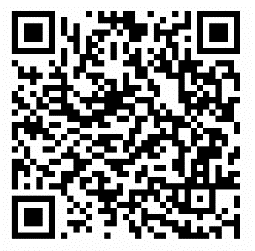 今後、児童生徒等が、新型コロナウイルス感染症に罹患した場合は、所定の用紙に保護者様によりご記入いただき、学校に届け出ていただきますようお願いいたします。届け出用紙（インフルエンザ用、新型コロナウイルス感染症用、溶連菌感染症用の3種類の用紙があります。）は各学校園所にありますので、各自でご請求ください。また、右記QRコードおよび川西市ホームページ（下記ＵＲＬ）から書式データをダウンロードできますのでご利用ください。https://www.city.kawanishi.hyogo.jp/kurashi/1017448/1000803/1014395.html　３　その他留守家庭児童育成クラブ在籍のお子さまの「新型コロナウイルス感染症罹患に関する届」等の提出先については以下のとおりとします。・学校の授業がある日　　→　学校へ提出してください。・夏休み等の長期休業日　→　留守家庭児童育成クラブへ提出してください。・土曜日や臨時休業日　　→　まず留守家庭児童育成クラブへ提出してください。その日のうちに返却します。登校日に改めて学校へ提出してください。